基本信息基本信息 更新时间：2024-04-15 09:24  更新时间：2024-04-15 09:24  更新时间：2024-04-15 09:24  更新时间：2024-04-15 09:24 姓    名姓    名李康李康年    龄20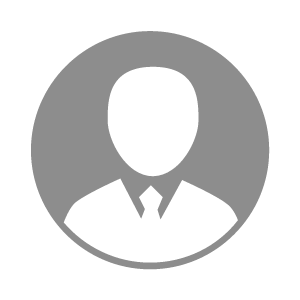 电    话电    话下载后可见下载后可见毕业院校湖南环境生物职业技术学院邮    箱邮    箱下载后可见下载后可见学    历大专住    址住    址期望月薪4000-5000求职意向求职意向养禽技术员,水产饲养员,养猪技术员养禽技术员,水产饲养员,养猪技术员养禽技术员,水产饲养员,养猪技术员养禽技术员,水产饲养员,养猪技术员期望地区期望地区湖南省|湖南省/长沙市|湖南省/怀化市|湖南省/衡阳市|湖南省/邵阳市湖南省|湖南省/长沙市|湖南省/怀化市|湖南省/衡阳市|湖南省/邵阳市湖南省|湖南省/长沙市|湖南省/怀化市|湖南省/衡阳市|湖南省/邵阳市湖南省|湖南省/长沙市|湖南省/怀化市|湖南省/衡阳市|湖南省/邵阳市教育经历教育经历就读学校：湖南环境生物职业技术学院 就读学校：湖南环境生物职业技术学院 就读学校：湖南环境生物职业技术学院 就读学校：湖南环境生物职业技术学院 就读学校：湖南环境生物职业技术学院 就读学校：湖南环境生物职业技术学院 就读学校：湖南环境生物职业技术学院 工作经历工作经历工作单位：胜利养猪场 工作单位：胜利养猪场 工作单位：胜利养猪场 工作单位：胜利养猪场 工作单位：胜利养猪场 工作单位：胜利养猪场 工作单位：胜利养猪场 自我评价自我评价从小到大都对畜牲类感兴趣，在家也会对一些禽类、猪羊进行养殖和繁育，放长假也会在当地的猪场兼职，懂得很多的养殖、育肥、繁殖的知识，有一段时间的工作经验，在学校学的相关类型的专业，可以接受别人不愿意做的那些比较苦和累的活，愿意在养殖场长久工作和学习从小到大都对畜牲类感兴趣，在家也会对一些禽类、猪羊进行养殖和繁育，放长假也会在当地的猪场兼职，懂得很多的养殖、育肥、繁殖的知识，有一段时间的工作经验，在学校学的相关类型的专业，可以接受别人不愿意做的那些比较苦和累的活，愿意在养殖场长久工作和学习从小到大都对畜牲类感兴趣，在家也会对一些禽类、猪羊进行养殖和繁育，放长假也会在当地的猪场兼职，懂得很多的养殖、育肥、繁殖的知识，有一段时间的工作经验，在学校学的相关类型的专业，可以接受别人不愿意做的那些比较苦和累的活，愿意在养殖场长久工作和学习从小到大都对畜牲类感兴趣，在家也会对一些禽类、猪羊进行养殖和繁育，放长假也会在当地的猪场兼职，懂得很多的养殖、育肥、繁殖的知识，有一段时间的工作经验，在学校学的相关类型的专业，可以接受别人不愿意做的那些比较苦和累的活，愿意在养殖场长久工作和学习从小到大都对畜牲类感兴趣，在家也会对一些禽类、猪羊进行养殖和繁育，放长假也会在当地的猪场兼职，懂得很多的养殖、育肥、繁殖的知识，有一段时间的工作经验，在学校学的相关类型的专业，可以接受别人不愿意做的那些比较苦和累的活，愿意在养殖场长久工作和学习从小到大都对畜牲类感兴趣，在家也会对一些禽类、猪羊进行养殖和繁育，放长假也会在当地的猪场兼职，懂得很多的养殖、育肥、繁殖的知识，有一段时间的工作经验，在学校学的相关类型的专业，可以接受别人不愿意做的那些比较苦和累的活，愿意在养殖场长久工作和学习从小到大都对畜牲类感兴趣，在家也会对一些禽类、猪羊进行养殖和繁育，放长假也会在当地的猪场兼职，懂得很多的养殖、育肥、繁殖的知识，有一段时间的工作经验，在学校学的相关类型的专业，可以接受别人不愿意做的那些比较苦和累的活，愿意在养殖场长久工作和学习其他特长其他特长